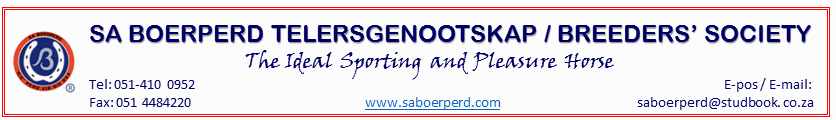 Ek verklaar dat al onderstaande reeds in plek is (Motiveer slegs indien daar ‘n probleem met een van die punte bestaan):I declare that all the points listed below are in place (Give a reason if there is a problem with one of the points listed):Die Identifikasie van elke betrokke perd is deeglik en duidelik leesbaar / The details of all horses are clear and readable.Die kudde brand of kenmerk is opsioneel (AJV 24 Sept 2016) / The stud brand is optional (AGM 24 September 2016)Die Keurders fooi is inbetaal en bewys van betaling is aangeheg R 640.00 / Proof of the inspections fee of R 640.00 is attached.Bewys van betaling van R 130.00 per hings is aangeheg /Proof of payment for R 130.00 per stallion is attached.My algemene rekening is vereffen / My account is settled.Die Padroete na bestemming is aangeheg. GPS Koördinate verpligtend / Directions or a road map and GPS co-ordinates are compulsoryEk aanvaar dat my aansoek nie noodwendig beteken dat my perd gekeur sal word na inspeksie nie / I accept that inspection may not necessarily mean that my horse will be registered. Ek sal genoegsame fasiliteite en hulp gedurende die keuring voorsien / I will provide the necessary facilities and assistance during the inspection.Ek of ‘n gevolmagtigde sal teenwoordig sal wees tydens die keuring / I, or any person with power of attorney, will be present during the inspection.Ek bring slegs perde voor wat volgens die kantoor se lys aan al die vooraf vereistes t.o.v. keuring voldoen / I will only present horses that conform to the list of prerequisites sent by the office with regards to inspections.Veranderings is reeds aan die kantoor deurgegee waar nodig. / Changes have already been made at the office where necessary. Ek sal hou by die keuringsprotokol / I will keep to the inspection protocol.Ek het die "HANDLEIDING: Keuring & Keurders” gelees / I have read the “MANUAL: Inspection & Inspectors” (www.saboerperd.com).SLUITINGSDATUM - 09 JANUARIE 2018CLOSING DATE – 09 JANUARY 2018Maak seker dat ons u vorm betyds ontvang, ten einde te verseker dat u perde gekeur gaan word.To ensure inspection of horses, make sure that your form are submitted in time. AANSOEK OM HINGSKEURING 2018APPLICATION FOR INSPECTION OF STALLIONS 2018Vul asb. aparte vorms vir verskillende venues in / Please complete separate forms for separate venuesAANSOEK OM HINGSKEURING 2018APPLICATION FOR INSPECTION OF STALLIONS 2018Vul asb. aparte vorms vir verskillende venues in / Please complete separate forms for separate venuesAANSOEK OM HINGSKEURING 2018APPLICATION FOR INSPECTION OF STALLIONS 2018Vul asb. aparte vorms vir verskillende venues in / Please complete separate forms for separate venuesAANSOEK OM HINGSKEURING 2018APPLICATION FOR INSPECTION OF STALLIONS 2018Vul asb. aparte vorms vir verskillende venues in / Please complete separate forms for separate venuesTELER/BREEDERTel No.:Cell No.:Adres/Address:GPS Koördinate / co-ordinatesVerpligtend / CompulsoryPlek & Datum /Venue & Date:  Soos deur keurders /klub bepaal   As determined by selectors /clubReiskostes ekstra / Traveling fee addedSoos deur keurders /klub bepaal   As determined by selectors /clubReiskostes ekstra / Traveling fee addedSoos deur keurders /klub bepaal   As determined by selectors /clubReiskostes ekstra / Traveling fee addedAantal perde /Number of horsesBedrag in R:Amount in R:Motiverting / Reason:Handtekening / Signature:NAAM VAN PERD / NAME OF HORSERegistrasie No.Registration No.DNS / DNAOuerskap geverifieer/ Parentage VerifiedDag van geboorteDate of birthTattoo / Micro Chip no.12345678910